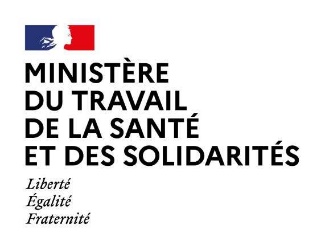 Direction régionalede l’économie, de l’emploi,
du travail et des solidaritésde Bourgogne Franche-ComtéDECLARATION D’INTERET PERSONNE PHYSIQUE(Arrêté du 2 octobre 2023 – Article D. 4644-6 du code du travail)Nom :Prénom :Adresse : Adresse mail :Informations relatives aux activités professionnelles donnant lieu à rémunération ou gratification exercées au cours des cinq années précédant la date de demande d’enregistrementDescription des activités professionnelles exercées, leurs périodes d’exercice, et, le cas échéant, les employeurs successifs du déclarantEn cas de renouvellement de l’enregistrement, date du dernier enregistrement en tant qu’intervenant en prévention des risques professionnelsInformations relatives aux participations financières dans le capital d’une société au cours des cinq années précédant la date de demande d’enregistrementDénomination de la sociétéEvaluation de la participation financièreToute information relative à un possible risque de conflit d’intérêtsJe soussigné (e), …………………………………..., atteste sur l’honneur l’exactitude des informations portées dans la présente déclaration d’intérêt.Je déclare m’engager à n’intervenir pour des missions IPRP que dans des entreprises pour lesquelles je n’ai aucun intérêt personnel qui pourrait influencer mon jugement.Fait à                      leSignatureToute modification substantielle des intérêts fait l’objet d’une déclaration actualisée.